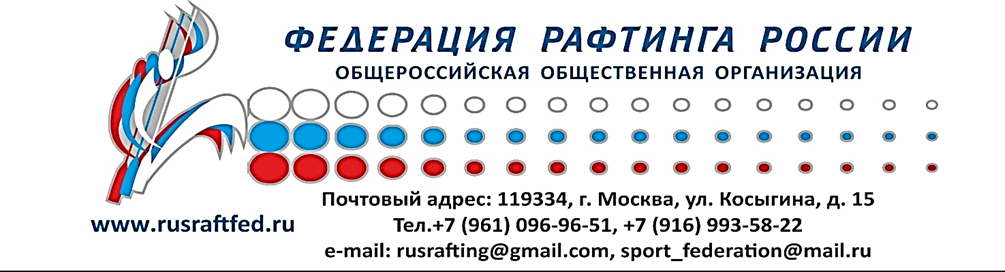 Протокол   № 3заседания Исполкома ФРР20.03.2019Присутствовали: Широков А.А – Президент ФРР, председатель заседания,Румянцев А.В. – Почетный Президент,Григорьев О.В. – член исполкома,Грызлова Н.Б. – член исполкома,Сергеев А.В. – член исполкома,Полянский Е.А. – член исполкома,Губаненков С.М. – член исполкома,Широкова В.В. – член исполкома, Фешин П.В. – член исполкома,Якунин А.В. – член исполкома.Присутствуют 10 из 11 членов исполкома.  Кворум имеется.Повестка дня:1. Утверждение комитетов ФРР. Структуры ФРР.2. Назначение на должность Председателя Всероссийской коллегии судей - Широкову Викторию Владимировну. 3. Планирование работы на квартал.4. Работа по поручению конференции - Приведение Положения о тренерском совете в соответствие с Уставом ФРР.5. РазноеСлушали: По первому вопросу повестки дняВыступил президент Федерации рафтинга России Широков Алексей Александрович, который предложил утвердить структуру ФРР и назначить:Почетный Президент – Румянцев Алексей Викторович;Председатель комитета по международным связам – Григорьев Олег Валентинович;Председатель комитета по информации – Грызлова Нонна Борисовна;Председатель комитета детского спорта – Сергеев Антон Владимирович;Председатель комитета рекреации – Полянский Егор Александрович;Председатель комитета по экономике – Губаненков Сергей Михайлович;Председатель комитета спорта СЗФО – Губаненков Сергей Михайлович;Председатель комитета спорта ЮФО – Фешин Петр Валентинович;Председатель комитета спорта ЦФО и УФО – Якунин Алексей Владимирович;Председатель комитета спорта СФО – Дегтярев Николай Алексеевич.Выступила Широкова Виктория Владимировна, предложив внести изменения в Комитет спорта, предложив назначить:Председатель комитета спорта СЗФО и УрФО – Губаненков Сергей Михайлович;Председатель комитета спорта ЮФО и СКФО – Фешин Петр Валентинович;Председатель комитета спорта ЦФО и ПФО – Якунин Алексей Владимирович;Председатель комитета спорта СФО и ДВФО– Дегтярев Николай Алексеевич.Выступил член исполкома Сергеев Антон Владимирович, предложив исключить его их комитета детского спорта и включить его в комитет по международным связям, переименовав данный комитет в комитет по международным делам.Выступил член исполкома Губаненков Сергей Михайлович, предложив назначить его председателем комитета по детскому спорту.Голосовали:«ЗА» - 10 голосов (единогласно).«ПРОТИВ» - 0 голосов «ВОЗДЕРЖАЛИСЬ» - 0 голосовПостановили: доработать с учетом всех высказываний и утвердить структуру ФРР на следующем совещании Исполкома со всеми доработками.По второму вопросу повестки дняВыступил президент Федерации рафтинга России Широков Алексей Александрович, который предложил утвердить на должности Всероссийского председателя коллегии судей Широкову Викторию Владимировну.Выступил Губаненков Сергей Михайлович предложив в следующем году сделать должность председателя Всероссийской коллегии судей выборной. Выступил Румянцев Алексей Викторович предложил не делать кандидатуру председателя Всероссийской коллегии судей выборной, а вновь вернуться к обсуждению этого вопроса через год.Голосовали:«ЗА» - 8 голосов«ПРОТИВ» - 2 голоса (Губаненков Сергей Михайлович, Сергеев Антон Владимирович)«ВОЗДЕРЖАЛИСЬ» - 0 голосовПостановили: назначить председателем Всероссийской коллегии судей Широкову Викторию Владимировну.По третьему вопросу повестки дняВыступил президент Федерации рафтинга России Широков Алексей Александрович, предложив отработать цели и задачи, подготовить план работы к следующему совещанию Исполкома, предложения по каждому направлению работы комитетов ФРР. Предложил Фешин Петру Валентиновичу изучить проблемы развития Федерации рафтинга в г. Сочи. Предложил Губаненкову Сергею Михайловичу заняться вопросом по утверждению состава сборной России по рафтингу среди юниоров юниорок до 24 лет.Голосовали:«ЗА» - 10 голосов (единогласно)«ПРОТИВ» - 0 голосов «ВОЗДЕРЖАЛИСЬ» - 0 голосовПостановили: включить в состав сборной России по рафтингу юниоров юниорок до 24 лет.По четвертому вопросу повестки дняВыступил президент Федерации рафтинга России Широков Алексей Александрович, поручив Якунину Алексею Владимировичу изучить Положение о тренерском совете ФРР и предложить изменения и поправки. Привести Положение о тренерском совете ФРР в соответствии с Уставом ФРР.По пятому вопросу повестки дня Выступил президент Федерации рафтинга России Широков Алексей Александрович, предложив Губаненкову Сергею Михайловичу подготовить вопросы в повестку следующего совещания Исполкома, предложив примерную дату следующего заседания исполкома со 2 апреля по 9 апреля 2019 года.Голосовали: «ЗА» - 10 голосов (единогласно).«ПРОТИВ» - 0	«ВОЗДЕРЖАЛИСЬ» - 0Постановили: провести заседание исполкома со 2 апреля по 9 апреля 2019 года.Повестка дня исчерпана. Заседание закрыто.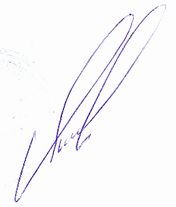 Председатель заседания                                                 Широков А.А.Секретарь заседанияЛицо, проводившее подсчет голосов                            Широкова В.В.